REPUBLIKA SLOVENIJA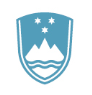 Ministrstvo za obramboDIREKTORAT ZA LOGISTIKOSektor za nabavoVojkova cesta 59, 1000 Ljubljana	T: 01 230 52 25	F: 01 471 17 30 	E: glavna.pisarna@mors.si	www.mors.siPORTAL GOV.SIŠtevilka: 430-372/2019-4	Datum: 09. 10. 2019	Zadeva: 	PODALJŠANJE ROKA ZA ODDAJO PONUDBZveza: 	Javno naročilo MORS 340/2019 – ON-JNNV / Nakup registrafonske  naprave za snemanje telefonskih komunikacijDo dne 8. 10. 2019 je naročnik prejel naslednje vprašanje:1. VPRAŠANJE: »Vezano na Povabilo k oddaji ponudbe za nakup REGISTRAFONSKE NAPRAVE ZA SNEMANJE TELEFONSKIH KOMUNIKACIJ, MORS 340/2019 - ON - JNNV, prosimo za podaljšanje roka za oddajo ponudbe za čas 14 dni (zaradi uskladitve s proizvajalcem) «.ODGOVOR:Naročnik podaljšuje rok za oddajo ponudbe do vključno dne 17. 10. 2019 do 12:00 ure.Pripravila:Petra DolinarVišja svetovalka za obrambna in zaupna naročilaPoslano:Na portal gov.siMarjetka Kordišsekretarkavodja sektorja